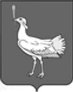 СОБРАНИЕ ПРЕДСТАВИТЕЛЕЙ               СЕЛЬСКОГО ПОСЕЛЕНИЯБОЛЬШАЯ ДЕРГУНОВКАМУНИЦИПАЛЬНОГО РАЙОНАБОЛЬШЕГЛУШИЦКИЙСАМАРСКОЙ ОБЛАСТИТРЕТЬЕГО СОЗЫВАРЕШЕНИЕ  №  206от 28 марта 2019 г. О внесении изменения в Решение Собрания представителей сельского поселения Большая Дергуновка муниципального района Большеглушицкий Самарской области от 27.05.2014 г. № 143 «О налоге на имущество физических лиц на территории сельского поселения Большая Дергуновка муниципального района Большеглушицкий Самарской области»В соответствии с частью 7 статьи 54 Федерального закона от 29.07.2017 №217-ФЗ «О ведении гражданами садоводства и огородничества для собственных нужд и о внесении изменений в отдельные законодательные акты Российской Федерации», руководствуясь Федеральным законом от 6 октября 2003 года №131-ФЗ «Об общих принципах организации местного самоуправления в Российской Федерации», Налоговым кодексом Российской Федерации, Уставом сельского поселения Большая Дергуновка муниципального района Большеглушицкий Самарской области, Собрание представителей сельского поселения Большая Дергуновка муниципального района Большеглушицкий Самарской области,Р Е Ш И Л О:1. Внести  в Решение Собрания представителей сельского поселения Большая Дергуновка муниципального района Большеглушицкий Самарской области от 27.05.2014 г. № 143 «О налоге на имущество физических лиц на территории сельского поселения Большая Дергуновка муниципального района Большеглушицкий Самарской области» («Большедергуновские Вести» 2014, 30 мая, № 8(41); «Большедергуновские Вести» 2014, 20 октября, № 14(47); «Большедергуновские Вести» 2015, 31 августа, № 14(64); «Большедергуновские Вести» 2016, 29 февраля, № 2(75); «Большедергуновские Вести» 2016, 30 мая, № 7(80)) следующее изменение:1.) Пункт 2 изложить в следующей  редакции:«2. Объектом  налогообложения признается расположенное в пределах сельского поселения Большая Дергуновка   муниципального района Большеглушицкий Самарской области следующее имущество:жилой дом;садовые домажилое помещение (квартира, комната);гараж, машино-место;единый недвижимый комплекс;объект незавершенного строительства;иные здание, строение, сооружение, помещение.»2.) Пункт 3 изложить в следующей  редакции:«3. Установить на территории сельского поселения Большая Дергуновка муниципального района Большеглушицкий Самарской области налог на имущество физических лиц и определить ставки налога в зависимости от кадастровой стоимости объектов налогообложения в следующих размерах:». 2.  Опубликовать настоящее Решение в газете «Большедергуновские Вести», на официальном сайте администрации сельского поселения Большая Дергуновка муниципального района Большеглушицкий Самарской области:  http://adm-dergunovka.ru.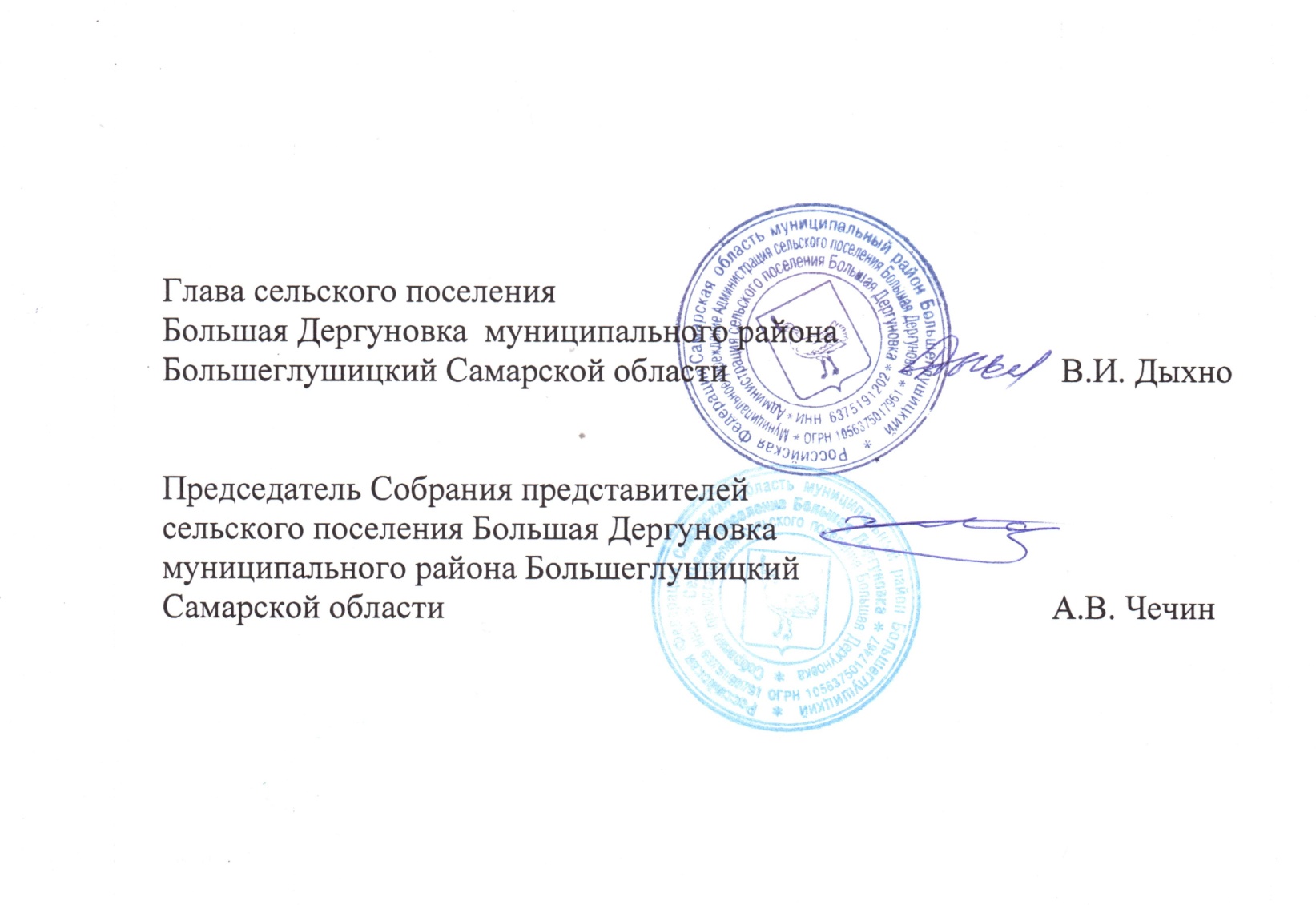   3.  Настоящее Решение вступает в силу по истечении одного месяца  со дня его  официального опубликования, но не ранее 01.01.2020 года.Вид объекта налогообложенияСтавка налогаЖилые дома;Садовые дома; Жилые помещения (квартира, комната);Гаражи, машино – места;Единые недвижимые комплексы, в состав которых входит хотя бы одно жилое помещение (жилой дом);Объекты незавершенного строительства в случае, если проектируемым назначением таких объектов является жилой дом;Хозяйственные строения или сооружения, площадь каждого из которых не превышает 50 кв.м. и которые расположены на земельных участках, предназначенных для   ведения личного подсобного хозяйства,    огородничества, садоводства (садового  земельного  участка)  или   индивидуального жилищного строительства0,3 процентаОбъекты налогообложения, включенные в перечень, определяемый в соответствии с пунктом 7 статьи 378.2 Налогового кодекса Российской Федерации;Объекты налогообложения, предусмотренные абзацем вторым пункта 10 статьи 378.2 Налогового кодекса Российской Федерации.0,9 процента – в 2015 году1,2 процента – в 2016 году1,5 процента – в 2017 году1,8 процента – в 2018 году2 процента – в 2019 году и последующие годыОбъекты налогообложения, кадастровая стоимость каждого из которых превышает 300 млн. рублей.2 процентаПрочие объекты0,5  процента